THE ASSOCIATED STUDENTS OF THE UNIVERSITY OF HAWAI‘I AT MĀNOA2465 Campus Road, Campus Center Room 211AHonolulu, Hawaii 96822Executive Committee Meeting #10 of the 110th SenateFebruary 13th 2023, 4:32pmHybrid - Executive dining room or ZoomOPENINGCall to OrderPresident Ramirez called the meeting to order at 4:32pm on Zoom.Roll CallPresent: 	[8] President Ramirez, Vice PresidentKasal-Barsky, SAL Chen, SAL Hermoso, Sen Dulai, SAL Dizon, Sen Goo, Sen MartinExcused Absent: 	[5] Treasurer Luboviski, Secretary Cha, Sen Stewart, SAL Stephens, Sen KangUnexcused Absent:	[0] Excused Late:	[0]Unexcused Late:	[0] Excused Early Departure:	[0]Unexcused Early Departure:	[0]On Leave:	[0]Advisor:	[1] Advisor Healani Sonoda-PaleEx Officio:	[0]Guests:	[1] Sen Yamaguchi (CL ALT)Reading & Approval of Minutes1. 110ECM09 01302023 DRAFTPresident Ramirez			We’re just going to give a minute each to review the minutes. May I entertain a motion to approve meeting minutes?Vice-President Kasal-Barsky		Set motion. Senator Martin				Second.President Ramirez			Okay, meeting minutes have been approved. Official CorrespondenceTestimonyREPORTSExecutivePresidentHad meeting with UH Student Caucus Saturday and went over resident/ non-resident tuition (may change down the line), and review of student fees; change in fee structure for upcoming years; Laulima review (if delegates can come to future meetings)Vice PresidentNo ReportTreasurerNo report		SecretaryNo ReportAdministrativeAdvisor			No report.Operations ManagerJudicial BranchStanding CommitteesCampus LifeChairperson Kang					Our ProgressNoneOur PlansNoneIssuesNoneMiscellaneousNoneElectionsChairperson Kim					Our ProgressNoneOur PlansNoneIssuesNoneMiscellaneousNoneExternal AffairsChairperson Goo					Our ProgressNoneOur PlansNoneIssuesNoneMiscellaneousFinanceChairperson Chen					Our ProgressNoneOur PlansNoneIssuesNoneMiscellaneousNoneInternal Affairs Chairperson Dizon					Our Progressdrafting revision for 22-2 Senate, Executive Committee, and Standing Committee meetings may not be held on state holidays. (a) Senate and Executive Committee meetings may not be held on weekends.will also address Rule 25 Debate for Executive and General MeetingsOur PlansNoneIssuesNoneMiscellaneousNoneSAL Dizon				May I entertain a motion to turn the supply room to our own senate office because we all voted unanimously at our IA meeting?President Ramirez			Okay, Melvin, so that would be approved more as a motion for the GSM because everybody will finalize that. With our ECMs, we would only be able to motion limited things.SAL Dizon				I just wanted to get the Executive Committee all on board before presenting it to the general meeting.President Ramirez			Yeah we can make that motion.VOICE VOTE TO PRESENT A REVISION TO 22-2 AND RULE 25 TO THE GENERAL SENATEVote was unanimous; Motion carries.President Ramirez			Motion carries.SAL Dizon				We’re also setting up 3 other provisions. Will we be voting on it today?President Ramirez			It’s gonna be a PM for the GSM.Investments and Long Range PlanningChairperson Dulai					Our ProgressNoneOur PlansNoneIssuesNoneMiscellaneousNoneStudent AffairsChairperson Sambrano					Our ProgressNoneOur PlansNoneIssuesNoneMiscellaneousNoneUndergraduate Academic AffairsChairperson Santiago					Our ProgressNoneOur PlansNoneIssuesNoneMiscellaneousNoneAd-Hoc SPECIAL ORDERSUNFINISHED BUSINESS & GENERAL ORDERSNEW BUSINESSPresident Ramirez			I’m going to be referring resolutions to committees.SR 05-23: EASR 06-23: EASR 8-23: UAASR 10-23: EASR 11-23: SA and EASR 12-23: SA and EASR 13-23: EASR 14-23: EA and SASR 15-23: EASR 16-23: UAASR 17-23: EASenate Revision 1-23: IASB 23-23: FINSB 29-23: FINSB 30-23: FINSB 31-23: FINSB 32-23: FINSB 33-23: FINSAL Hermoso				Hi everyone, this is Christian. May I speak on the floor?President Ramirez			Yes.SAL Hermoso				I just wanted to keep everyone updated. I’m a fellow so I’ve been working with Healani to work on legislation with the state. So this week, I’m gonna do a goals and what we want done for this semester and bills we want to follow. I’m gonna give it to Healani and Rudy by the end of the week. If you have any bills in mind that you recommend, that would be great. Send me an email and we can work with that. That’s all, thank you.President Ramirez			Thank you. I’ll give 15 more seconds until moving to closing.OPEN FORUMPresident Ramirez			May I entertain a motion to go onto closing?Senator Martin				Set motion.Vice-President Kasal-Barsky		Second.CLOSINGAnnouncementsPresident Ramirez			I need to work with the treasurer to see how they can communicate to still do our rate sheets so we can get that processed for Dec and Jan.SAL Dizon				Did you see the email transition between me, Bonny, and Healani?President Ramirez			Yes, I have a place for Senate Revision 1-23 for the cash memos. So we got that set up. Okay, everybody I think that’s mainly it.AdjournmentPresident Ramirez			Thank you everybody for coming and helping your committees. I’m gonna be sending an email with a checklist if they need help to set up their committees and meetings because we have several referrals to committees. Thank you everybody, please take care. May I entertain a motion to adjourn our meeting?Sen Goo				Motion to adjournSAL Hermoso				SecondVote was in favor. Motion Carries. Executive Committee Meeting #10 was adjourned at 4:44pm.Respectfully Submitted,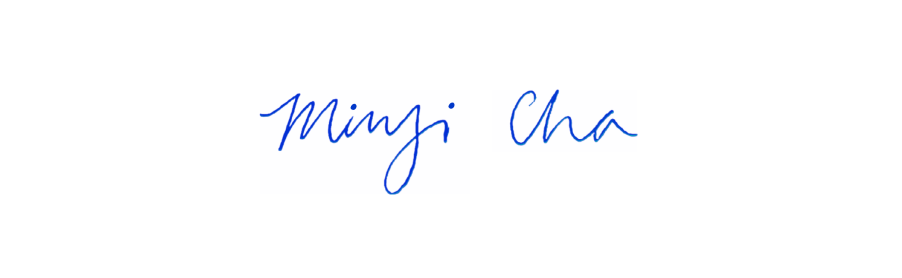 __________________________Min Ji ChaSecretary